Звіт Тернопільського ліцею №21 – спеціалізованої мистецької школи імені Ігоря ГеретиРеалізація проєкту шкільний громадський бюджетНазва проєкту №2  «Зона буккросингу».ПІБ авторів або команди проєкту: Волинець Уляна Ігорівна, Бабій Максим Ігорович, Гладка Вікторія ВіталіївнаМісце реалізації проєкту: коридор ліцеюМета: соціалізація молоді, порятунок книг від безцільного знаходження на полицях, кругообіг знань і створення глобальної світової бібліотеки.Вартість проєкту: 10113,50Виділено з бюджету громади: 10000,00 грнВикористано коштів на проєкт: 10113,50 грнВ рамках реалізації проєкту здійснено: 	Придбано етажерки, полицю Мікс, крісла-груші, килим Створений простір для розвитку соціалізації молоді дозволяє залучити дітей  до читання, стимулювати до зростання читацької активності, підвищити рівень їх читацької компетентності; створює атмосферу радісного читання і комфортного середовища для інтелектуального спілкування; розкриває важливість спільної роботи бібліотекаря і вчителя; виховуває шанобливе ставлення  до книги, бажання поповнювати свої знання.Учні вчися працювати в групі. Засобом буккросингу можна впливати на емоційно-вольову сферу, розвивати пам’ять, формувати інтерес до знань. Навчити працювати з книгою. Навчити, як можна дати книзі нове життя.Тому даний проєкт сприяє покращенню активного відпочинку та дозвілля учнів, де можна читати та обмінюватися книгами, проводити арттерапевтичні зустрічі, бібліотечні читання, зустрічі з письменниками, проводити майстер-класи.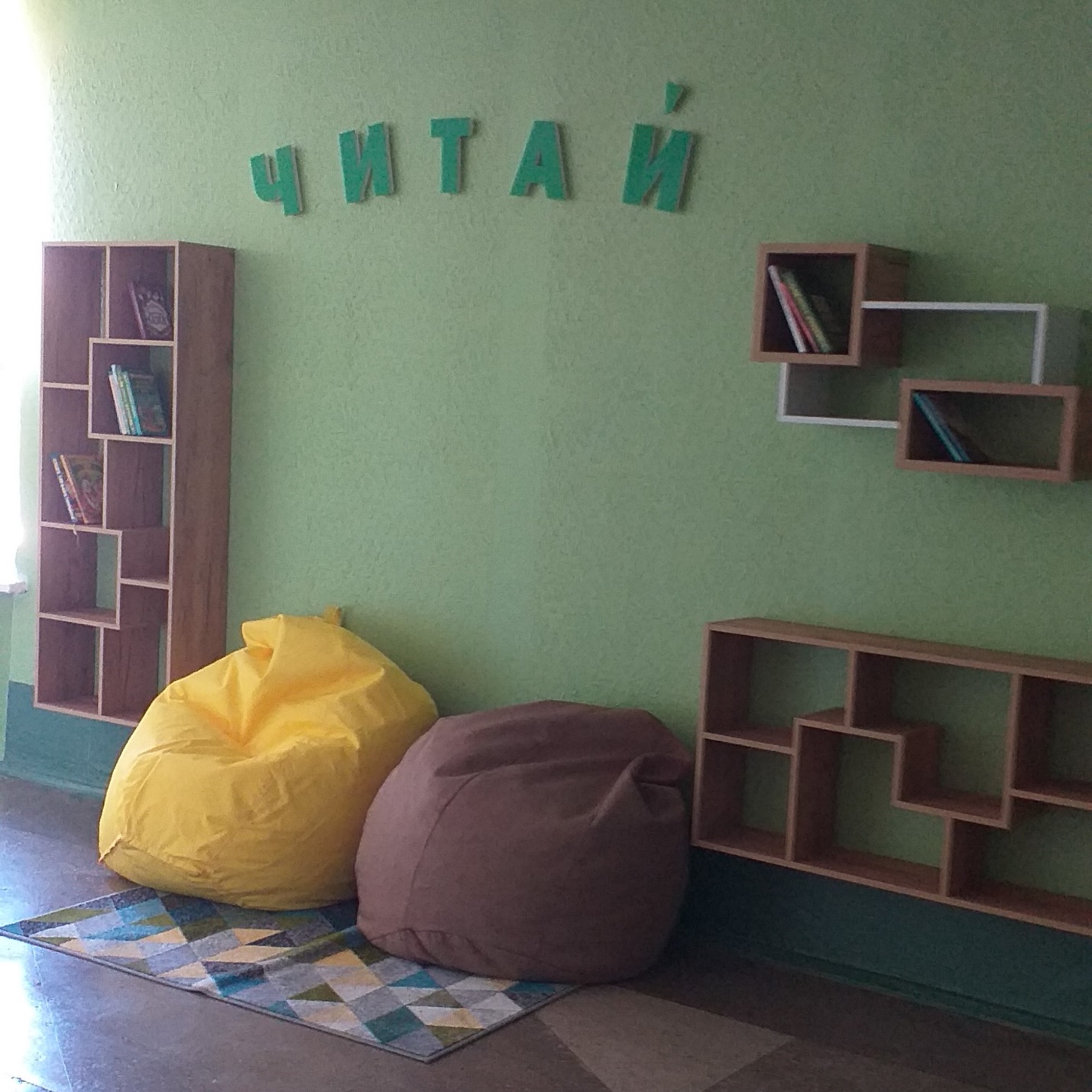 